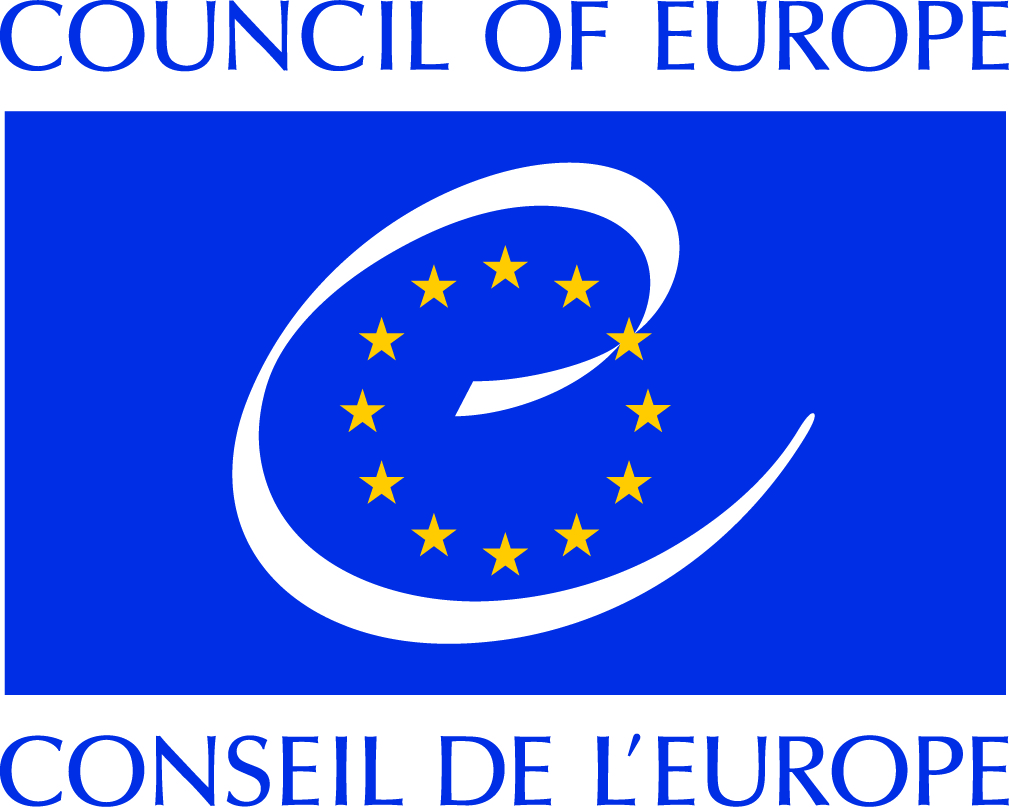 Программный офис Совета Европы в Российской ФедерацииПРОГРАММА«ПРАВА ЛЮДЕЙ С ОГРАНИЧЕННЫМИ ВОЗМОЖНОСТЯМИ»	Специальная программа «Права людей с ограниченными возможностями» проводится совместно с Программным Офисом Совета Европы в Российской Федерации  в целях:- средствами кино привлечь внимание общественности к правам людей с ограниченными возможностями;- поощрить режиссеров, создающих фильмы данной тематики.	На закрытии Кинофестиваля «Сталкер» Программным Офисом Совета Европы в РФ будет вручен Специальный приз лучшему фильму программы.ЦЕНТРАЛЬНЫЙ ДОМ КИНО(ул. Васильевская, 13)13 декабря, 19.00 КОНКУРС«ОХРАНА», игр., режиссер Александр Прошкин, 116 минЦЕНТРАЛЬНЫЙ ДОМ ЖУРНАЛИСТА (Никитский бульвар, 8а)11 декабря, 15.00 КОНКУРС«ГЕЛЯ», игр., к/м, режиссер Ксения Зуева, 31 мин«ЗАБЫТОЕ», игр., к/м, режиссер Александр Королев, 27 мин12 декабря, 17.00 КОНКУРС«ВЕДУ Я ЛОДКУ», док., режиссер Павел Зеленов, 15 мин«ОНИ УШЛИ ТАНЦЕВАТЬ», док., режиссер Марьям Махиева, 20 мин«ЧЕЛОВЕК С ТОГО БЕРЕГА», док., режиссер Владимир Герчиков, 39 мин«ЧЕМПИОН И БАЛЕРИНА», док., режиссер Екатерина Тимошенко, 26 мин12 декабря, 21.00 КОНКУРС«ТАНЯ», док., режиссер Алексей Дыховичный, 13 мин«УСЛЫШЬ МЕНЯ», док., режиссер Ольга Арлаускас, 97 мин13 декабря, 19.00 ИНФОРМАЦИОННАЯ ПРОГРАММА«КЕ-ДЫ», игр., режиссер Сергей Соловьев, 96 мин15 декабря, 17.00 МЕЖДУНАРОДНАЯ ПАНОРАМА«ДУШИ МЕРТВЫЕ», Беларусь, док., режиссер Виктор Красовский, 29 мин